Муниципальное общеобразовательное учреждение«Средняя общеобразовательная школа «Лесновский центр образования»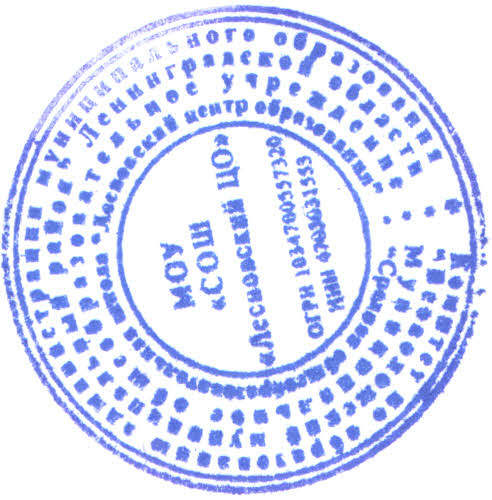 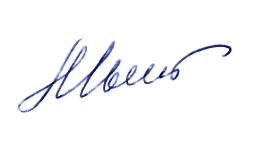  «Утверждаю»Приказ № 223/1 от 31.08.17Директор школы: _____________/Мыцикова А.М./ Рабочая программапо русскому языку для 10-11 классасрок реализации программы: 2017-2019 годПринята                                                                                            Согласована зам. директора на методическом объединении учителей                                                                                     гуманитарного цикла                                                                       __________ / Боровкова Л.В./Протокол № 1 от  28. 08. .Программу составила учитель: Нефёдова Н.В., Левандовская Т.С. 1.Пояснительная записка.     Данная  рабочая программа по русскому языку для 10 - 11 классов создана на основе федерального компонента государственного стандарта среднего (полного) общего образования  и авторской программы   по русскому языку для 10-11 классов общеобразовательных учреждений авт.-составители: А.И. Власенков, Л.М. Рыбченкова.     Русский язык как учебный предмет в старших классах по праву  считается одним из важнейших, так как является основой развития мышления, интеллектуальных и творческих способностей учащихся, основой самореализации личности, развития способностей к самостоятельному усвоению новых знаний и умений, включая организацию учебной деятельности. Русский язык неразрывно связан со всеми школьными предметами, он влияет на качество их усвоения, а в дальнейшем на качество овладения профессиональными навыками. Умение общаться, социальная и профессиональная активность во многом определяют достижения человека во всех областях жизни, именно они способствуют социальной адаптации человека к изменяющимся условиям мира.Заключительный этап изучения русского языка в школе на базовом уровне направлен на повышение речевой культуры старшеклассников, совершенствование их опыта речевого общения, развитие коммуникативных умений в разных сферах функционирования языка, расширение культурного кругозора, в основе которого лежит высокий уровень коммуникативной компетенции.2.Цели и задачи курса.Целями изучения русского (родного) языка на базовом уровне в средней (полной) школе являются:расширение знаний о единстве и многообразии языкового и культурного пространства России и мира; приобщение через изучение родного языка к ценностям национальной и мировой культуры; понимание роли русского языка в развитии ключевых компетенций, необходимых для успешной самореализации, для овладения будущей профессией, самообразования и социализации в обществе;овладение основными понятиями и категориями практической и функциональной стилистики, обеспечивающими совершенствование речевой культуры, коммуникативными умениями в разных сферах общения; выявление специфики использования языковых средств в текстах разной функционально-стилевой и жанровой принадлежности;формирование активных навыков нормативного употребления языковых единиц в разных сферах общения; совершенствование орфографической и пунктуационной грамотности; воспитание способности к самоанализу и самооценке на основе наблюдений за речью; совершенствование навыков чтения, аудирования, говорения и письма; приобретение опыта анализа текста с точки зрения явной и скрытой, основной и второстепенной информации; овладение разными способами информационнойпереработки текста;расширение круга используемых языковых и речевых средств; формирование умений активного владения синонимическими средствами языка (лексическими, грамматическими) для точного и свободного выражения мыслей, знаний, представлений и чувств в соответствии с содержанием, условиями и сферой речевого общения;развитие языкового вкуса, потребности в совершенствовании коммуникативных умений в области родного языка для осуществления межличностного и межкультурного общения; осознание роли русского языка в получении высшего образования по избранному профилю, готовности использования разных форм учебно-познавательной деятельности в вузе.3. Место предмета в учебном плане.     Предлагаемый курс русского языка рассчитан на 68 часов(34 часа в 10 классе, 34 часа в 11 классе).4. Содержание учебного курса.     Содержание курса русского языка на базовом уровне в средней (полной) школе, как и на предыдущем этапе, обусловлено общей нацеленностью образовательного процесса на достижение личностных, метапредметных и предметных целей обучения, что возможно на основе компетентностного подхода, который находит дальнейшее развитие в 10—11 классах и обеспечивает совершенствование коммуникативной, языковой и лингвистической (языковедческой) и культуроведческой компетенций.     Коммуникативная компетенция предполагает совершенствование владения видами речевой деятельности, целенаправленное формирование культуры устной и письменной речи, умений использовать языковые средства в зависимости от определенной функциональной разновидности языка, готовности к сотрудничеству и продуктивному коммуникативному взаимодействию; расширение опыта речевого общения в официальных и неофициальных ситуациях, соответствующих опыту, интересам, психологическим особенностям учащихся старшей школы; развитие способности оценивать речевую ситуацию, определять цели коммуникации, учитывать коммуникативные намерения партнера, выбирать адекватные стратегии коммуникации, оценивать собственное речевое поведение и быть готовым к его осмысленному изменению.     Развитие коммуникативной компетенции происходит в процессе овладения содержанием всех учебных предметов в школе, однако только на уроках русского языка этот процесс имеет целенаправленный характер. Другими словами, коммуникативные универсальные учебные действия, которые поддерживаются целым комплексом школьных предметов, являются в то же самое время предметными компетенциями, входящими в коммуникативную составляющую содержания учебного предмета «Русский язык». С этих позиций определение результатов освоения программы на базовом уровне, отражающих уровень сформированности коммуникативных универсальных учебных действий, осуществляется на двух уровнях — метапредметном и предметном.     Языковая и лингвистическая (языковедческая) компетенции развиваются на основе углубления знаний о языке как знаковой системе и общественном явлении, его устройстве, развитии и функционировании, общих сведений о лингвистике как науке и ученых - русистах; предполагают овладение системой знаний о литературной норме, об основных аспектах культуры речи, о функциональных разновидностях языка, формирование активных навыков нормативного употребления единиц языка в различных сферах общения, совершенствование орфографической и пунктуационной грамотности, обогащение словарного запаса и грамматического строя речи старшеклассников, формирование способности к анализу и оценке языковых явлений и фактов, умения пользоваться различными лингвистическими словарями.     Культуроведческая компетенция предполагает более глубокое осознание старшеклассниками языка как формы выражения национальной культуры, осмысление взаимосвязи языка и истории народа, национально-культурной специфики русского языка, владение нормами русского речевого этикета не только в бытовой, но и в научно-учебной сферах общения. Культуроведческая компетенция обеспечивает осознание русской языковой картины мира, выявление общего и специфического в культуре русского и других народов России и мира, овладение культурой межнационального общения.     Коммуникативно-деятельностный подход в обучении русскому языку определяет особенности предъявления материала в примерной программе: содержание представлено не только в знаниевой, но и в деятельностной форме. Каждый раздел курса представлен в виде двух блоков. В первом (под цифрой 1) дается перечень лингвистических понятий, обозначающих языковые и речевые явления и особенности их функционирования. Во втором (под цифрой 2) перечисляются основные виды учебной деятельности, которые отрабатываются в процессе изучения данных понятий.Усиление коммуникативно-деятельностной направленности курса русского (родного) языка, нацеленность его на метапредметные результаты обучения являются важнейшими условиями формирования и совершенствования универсальных учебных действий.      В старших классах продолжается соответствующая работа, которая на этом этапе обучения приобретает особую значимость и направлена на развитие важнейших коммуникативных универсальных учебных действий (владеть всеми видами речевой деятельности, строить продуктивное речевое взаимодействие со сверстниками и взрослыми в процессе совместной учебной и проектной деятельности, адекватно воспринимать устную и письменную речь; точно, правильно, логично и выразительно излагать свою точку зрения по поставленной проблеме, уместно использовать языковые средства в дискуссии, при аргументации собственной позиции, соблюдать в процессе коммуникации основные нормы устной и письменной речи, правила русского речевого этикета и др.); познавательных универсальных учебных действий (формулировать проблему, выдвигать аргументы, строить логическую цепь рассуждения, находить доказательства, подтверждающие или опровергающие тезис; осуществлять библиографический поиск, извлекать необходимую информацию из различных источников; определять основную и дополнительную, явную и скрытую информацию, осмысливать цель чтения, выбирая вид чтения в зависимости от коммуникативной цели; применять методы информационного поиска, в том числе с помощью компьютерных средств; перерабатывать, систематизировать информацию и предъявлять ее разными способами и др.); регулятивных универсальных учебных действий (ставить и адекватно формулировать цель деятельности, планировать последовательность действий и при необходимости изменять ее; осуществлять самоконтроль, самооценку, самокоррекцию и др.).     Совершенствование речевой деятельности, развитие общей речевой культуры учащихся строится на базовом уровне прежде всего на основе усвоения элементов современной теории речевого общения, теории речевой деятельности (раздел «Речь. Речевое общение»), а также в процессе многоаспектного языкового анализа речевого высказывания и практического овладения всеми типами норм современного русского литературного языка (языковыми, коммуникативными и этическими). Таким образом, предметные цели курса русского языка для базового уровня максимально приближены к жизненным потребностям выпускника, отражают жизненные ориентиры учащихся. Основное внимание на заключительном этапе изучения русского языка уделяется формированию системы коммуникативных умений и навыков, обеспечивающих успешную коммуникацию в различных ситуациях общения. Старшеклассники учатся осознанному выбору и организации языковых средств для достижения коммуникативного совершенства речевого высказывания. В связи с этим центральными разделами лингвистики становятся «Функциональная стилистика» и «Культура речи», изучение которых поможет учащимся осознать закономерности организации языковых средств в разных стилях речи и вооружить их основными способами употребления этих средств для достижения максимальной эффективности общения в разных коммуникативных условиях.     Программа курса русского языка состоит из двух разделов. В первом разделе указан материал для повторения, углубления и некоторого расширения знаний по русскому языку в 10—11 классах; во втором — определена лингворечевая деятельность учащихся, организуемая на материале текстов, используемых в качестве дидактического материала, а также на основе изучаемых в старших классах произведений художественной литературы.     Повторение изученного материала не является главным в содержании курса русского языка в средней школе. В некоторых классах необходимость в повторении может оказаться значительной и даже потребуются специальные обобщающие уроки, содержание которых подсказывают материалы нашего учебника; в большинстве же классов ранее изученное по русскому языку будет выступать основой, своего рода базой для овладения языком на более высоком уровне — на уровне текста, речевых стилей, в особенности научного, публицистического, художественного, на уровне формирования индивидуально-речевого стиля учащихся и овладения общими сведениями о языке, осмысления его сущности, динамики развития, его органичной взаимосвязи с жизнью общества, с историей народа, с языками других народов.     Теоретический материал в большинстве классов повторяется посредством обобщающих бесед и лингвистического разбора (фонетического, лексического, словообразовательного, морфологического — частей речи, синтаксического), анализа текстов разных стилей. Лингвистический разбор отличается от ранее практиковавшегося тем, что он, кроме традиционных лингвистических действий, предполагает установление взаимосвязи фонетической, грамматической характеристики слова или предложения с их правописанием; разбор начинается с выявления в предложении или тексте нужного языкового факта, устанавливается связь между разными сторонами языковой системы: лексикой и стилистикой, словообразованием и морфологией, морфологией и синтаксисом.     Работа по орфографии и пунктуации в значительной мере ведется параллельно с работой над текстом, попутно, вторым планом: в одних случаях — в форме выписок, планирования, переложения текста, его продолжения или составления подобного в том же стиле и жанре; в других — в форме комментирования, объяснения орфограмм и пунктограмм, коротких справок (которые даются учителем или учащимися), выполнения упражнений учебника с учетом пробелов в подготовке каждого учащегося, группировки примеров на определенные правила правописания, составления орфографических, пунктуационных упражнений самими учащимися; в третьих случаях проводится краткая обобщающая беседа, позволяющая учащимся построить план, схему, таблицу взаимосмешиваемых написаний, наметить алгоритм умственного действия по различию конкурирующих языковых явлений с последующим выполнением на его основе практических упражнений. Работа по орфографии и пунктуации, так же как и по грамматике, занимает целый урок лишь в редких случаях.     Развитие речи, его содержание и формы определяются органичным сближением курса русского языка с литературой, систематическим обращением к текстам изучаемых в старших классах произведений, выходом на изобразительно-выразительные средства, чем обеспечивается более высокий уровень восприятия учащимися художественной формы произведения, более глубокое проникновение в его идейно-образное, эстетическое, нравственное содержание. Работа с текстом изучаемого литературного произведения так или иначе связана с работой по обогащению, совершенствованию речи учащихся. На программном литературном материале они учатся строить сообщения типа индивидуальной, сравнительной, групповой характеристики, типа анализа идейно-тематического содержания произведения, его композиции, используемых в нем художественных средств, авторского отношения к изображаемому, авторской позиции по затрагиваемым в произведении вопросам. Работа эта, если иметь в виду ее форму, не что иное, как работа по развитию речи, орфографии и пунктуации, а ее предметное содержание служит более качественному, хорошо осмысленному усвоению литературного материала.    Естественно, что те виды грамматико-правописной работы, которые широко практиковались в основной школе (объяснение нового материала, проверка домашнего задания, списывание, диктант), отступают на второй план. Небольшое место занимает и обобщающая беседа с последующими классными или домашними тренировочными упражнениями. Преобладающими становятся виды работы, связанные с анализом текста, его переработкой, а также составление учащимися своего, авторского текста. Возникает необходимость в уроках взаиморецензирования. Не исключаются изложения на основе текстов типа описания и рассуждения, в том числе текстов с лингвистическим и литературоведческим содержанием. Раздел «Текст. Виды его преобразования», как и раздел, посвященный фонетике, лексике, грамматике, в значительной мере (если иметь ввиду теоретический материал) является повторением того, что было изучено в предшествующих классах, однако содержание его существенно обогащено и расширен круг рассматриваемых вопросов, включен более сложный дидактический материал, изменен характер предлагаемых видов речевой деятельности учащихся.     Главными в программе являются разделы, в которых рассматриваются стили речи. Особое внимание уделяется научному, публицистическому и художественному стилям. Это диктуется социальной значимостью названных стилей, требованиями, предъявляемыми к школе с точки зрения современных задач общества, практическими потребностями, возникающими у учащихся в связи с окончанием школы и вступлением в активную самостоятельную жизнь. Исключительную важность приобретает не просто ознакомление, а практическое овладение научным, публицистическим и художественным стилями речи, их основополагающими элементами, некоторыми жанрами названных стилей. Так, применительно к научному (в его научно-популярном варианте) стилю речи это будут такие доступные учащимся старших классов жанры, как реферат, статья, обзор. Приобщение к собственно научному и научно-техническому подстилям (вариантам) научного стиля предполагает работу по осмыслению терминологической лексики. Важное место отводится работе с научно-учебным подстилем: восприятию и переработке текста школьных учебников и учебных пособий по разным предметам. В современных условиях выпускникам средней школы необходимо овладеть языком таблиц, схем, алгоритмов; в официально-деловом стиле — языком рекламы.     Ярко выраженную практическую направленность имеет и указанный в программе материал по публицистическому стилю речи. Она выражается в ориентации на овладение учащимися общественно-политической лексикой, синтаксисом публичных выступлений, такими особо популярными жанрами публицистического стиля речи, как эссе и разные виды очерка, в ориентации на овладение устной формой речевой деятельности — докладом, выступлением в прениях.     Наиболее полно представлен в программе художественный стиль речи. Школьный курс литературы предоставляет обильный материал по художественному стилю: это образцовые тексты, которые при правильном их использовании будут служить основой для обогащения речи учащихся, развития их творческих способностей. К тому же овладение содержанием художественного произведения через его форму (в этом суть сближения русского языка с литературой) позволит с наибольшим эффектом приобщить учащихся к нравственным, эстетическим ценностям литературы и таким образом окажет положительное влияние на формирование личности учащихся. И наконец, художественный стиль, язык художественной литературы представляют своего рода эталон использования слова, построения словосочетания, предложения, текста, служат первоосновой для овладения всеми другими стилями, тем более что в языке художественной литературы используются элементы разных функциональных стилей. В программе материал для повторения распределяется по классам условно. Предполагается, что повторение фонетики и лексики будет осуществляться в первом полугодии 10 класса; морфемика, морфология, текст, общее понятие о стилях и научный стиль речи — во втором полугодии. Однако и во втором полугодии 10 класса и в 11 классе параллельно с работой над текстом и стилями речи будет продолжаться работа по лексике и грамматике (в иных, конечно, формах и с другими целевыми установками), по совершенствованию навыков правописания. Публицистический стиль речи изучается главным образом в 11 классе, но жанры путевого и портретного очерков необходимо осваивать раньше: путевой очерк — в 9 классе (в связи с изучением творчества Н. М. Карамзина и А. С. Пушкина), портретный — в 10 классе (богатейший материал для работы дают произведения И. А. Гончарова, И. С. Тургенева, Л. Н. Толстого, А. П. Чехова). Овладение жанрами публичной речи происходит и в 10, и в 11 классах, хотя завершающий этап обучения приходится на выпускной класс.     Художественный стиль речи становится предметом изучения и практического овладения как в 10, так и в 11 классах. Главное направление программы — проникновение в язык, индивидуальный стиль писателя, в авторское начало произведения, сосредоточение внимания не только на словесном материале текста, на тропах и стилистических фигурах, но и на всех других структурных элементах художественного произведения, создаваемых словом, на персонажах, композиции, идейном замысле, образе автора. Такой подход принципиально важен с точки зрения как полноценного восприятия художественного произведения (а этому работа над художественным стилем должна способствовать прежде всего), так и более глубокого понимания роли слова в художественном произведении.    Общие сведения о языке изучаются в основном в начале 10 класса, но те вопросы, которые нуждаются в обобщении, систематизации и дополнительном осмыслении лексико-грамматического материала, рассматриваются при завершении курса русского языка в 11 классе. Это относится прежде всего к уровням языка и языковой норме, органично вытекающим из того, что школьники изучали по предмету.    Содержание работы по русскому языку в связи с изучением литературы отражено в программе в требованиях к знаниям, умениям и навыкам учащихся по окончании 11 класса и ориентировочном планировании. Связь языка с литературой реализуется по нескольким направлениям, главными из которых являются чтение и работа с текстом, работа с художественно-языковыми средствами, разнообразные виды переложения текста (передачи его содержания) в устной и письменной формах, самовыражение и литературное творчество учащихся, публичная речь. Повседневная работа по названным направлениям ведет к овладению богатствами литературы как вида искусства и в то же время развивает, обогащает речь учащихся, позволяет им проникать в творческую мастерскую писателя, поэта, в тайны родного языка.     Приемы, методы и формы работы определяются указанными выше задачами курса и его содержанием. Возрастает роль разнообразных видов самостоятельной работы, таких, как составление плана, тезисов, конспекта, подготовка реферата, доклада, написание аннотации, рецензий, самостоятельный анализ текста, целенаправленные выписки, аналитическое сообщение на основе самостоятельного изучения текста (по плану, предложенному учителем, а затем по собственному плану), творческие работы в жанре эссе, очерка, рассказа и т. д. Организуются наблюдения за речью окружающих, сбор соответствующего языкового материала с последующим его использованием по заданию учителя.    Усиливаются внутрипредметные связи. Изучение научного стиля речи строится таким образом, что учащиеся постоянно обращаются к общелингвистическим понятиям, категориям: лексическим, словообразовательным, синтаксическим. Процесс вхождения в научный стиль речи дает возможность учителю повторить с учащимися лексику и грамматику. По такому же принципу строится и изучение темы «Публицистический стиль речи». Это способствует более обстоятельному овладению стилями речи, интенсивно развивает лингвистическое мышление учащихся, их способность видеть за частными (частно-стилистическими) проявлениями общие закономерности языка, его функционирования.     Поскольку предлагаемая программ ориентирована в основном на работу с текстом, задания для учащихся (независимо от изучаемой в данный момент темы) будут, как правило, носить комплексный характер, т. е. наряду с освоением материала очередной темы учащиеся смогут анализировать стилевые особенности текста, содержащиеся в нем изобразительно-выразительные средства, пунктуацию и ее стилистическую роль в данном тексте и т. д.     Тесная взаимосвязь русского языка и литературы предполагает полноценное восприятие учащимися художественно-языковой формы произведения. Этому следует учить, начиная с 5 класса. В тех же случаях, когда учащиеся не готовы к восприятию художественно - язы-ковой, поэтической формы литературного произведения, в 9—10 классах следует практиковать лабораторные занятия, на которых учащиеся по плану, предложенному учителем, рассматривают те или иные особенности текста. Тема лабораторного занятия узконаправленна, например: «Анализ художественно-языковых средств, словесных образов» (конкретного произведения); «Наблюдение над лексическими средствами языка в связи с идейно-образным содержанием произведения»; «Работа с текстом с целью выявления особенностей стиля писателя»; «Анализ подтекстового смысла»; «Характеристика лирического героя, его чувств, настроений, мыслей»; «Анализ отрывка (эпизода, сцены, части текста) с точки зрения его взаимосвязи с целостным содержанием произведения»; «Композиция литературного произведения» и др. Предметно-тематическое содержание произведения учащиеся старших классов осваивают самостоятельно. С анализом же композиции (в ее сложных проявлениях и тем более в плане динамического развертывания словесных рядов) возникают трудности, и тогда лабораторные или другие виды занятий следует проводить под непосредственным руководством учителя.     Особое место в системе работы по русскому языку, в первую очередь по развитию речи и языкового мышления учащихся, занимают межпредметные связи. Они охватывают и лексику текстов по разным предметам (терминологию и общую лексику), и сам текст — его строение применительно к разным учебным предметам. Такая работа должна проводиться уже с 5 класса. Если же этого не было, то начинать следует с азов: с выделения главного в абзаце и в более широком тексте (в нескольких абзацах, параграфе), с умения находить, различать основное и его признаки в абзаце и более широком тексте; находить ключевые слова, овладевать приемами сокращения текста, составлять план, пересказывать по плану, близко к тексту и сокращенно и т. д.     Требования к уровню умений, специфичных для данного курса, отражены в специальном дополнительном разделе программы.Уровень знаний и умений по фонетике и графике, лексике и фразеологии, составу слова и словообразованию, грамматике и правописанию, а также уровень орфографической и пунктуационной грамотности должны соответствовать требованиям, предъявляемым по окончании 9 класса.Содержание, обеспечивающее формирование коммуникативной компетенцииРаздел 1. Речь. Речевое общение1. Речь как деятельность. Виды речевой деятельности: чтение, аудирование, говорение, письмо.   Культура чтения, аудирования, говорения и письма. Речевое общение и его основные элементы. Виды речевого общения. Сферы речевого общения.2. Совершенствование основных видов речевой деятельности. Адекватное понимание содержания устного и письменного высказывания, основной и дополнительной, явной и скрытой информации. Осознанное использование разных видов чтения (поисковое, просмотровое, ознакомительное, изучающее, реферативное) и аудирования (с полным пониманием аудиотекста, с пониманием основного содержания, с выборочным извлечением информации) в зависимости от коммуникативной установки. Способность извлекать необходимую информацию из различных источников: учебно-научных текстов, средств массовой информации, в том числе представленных в электронном виде на различных информационных носителях, официально-деловых текстов, справочной литературы. Владение умениями информационной переработки прочитанных и прослушанных текстов и представление их в виде тезисов, конспектов, аннотаций, рефератов.   Создание устных и письменных монологических и диалогических высказываний различных типов и жанров в учебно-научной (на материале изучаемых учебных дисциплин), социально-культурной и деловой сферах общения. Овладение опытом речевого поведения в официальныхи неофициальных ситуациях общения, ситуациях межкультурного общения. Анализ речевых высказываний с точки зрения их соответствия виду и ситуации общения, успешности в достижении прогнозируемого результата, анализ причин коммуникативных неудач, предупреждение их возникновения. Употребление языковых средств в соответствии с ситуацией и сферой речевого общения.Содержание, обеспечивающее формирование языковой и лингвистической (языковедческой) компетенцииРаздел 2. Функциональная стилистика1. Функциональная стилистика как учение о функционально-стилистической дифференциации языка.Функциональные стили (научный, официально-деловой, публицистический), разговорная речь и язык художественной литературы как разновидности современного русского языка.Сфера употребления, типичные ситуации речевого общения, задачи речи, языковые средства, характерные для разговорного языка, научного, публицистического, официально-делового стилей.Культура публичной речи. Публичное выступление: выбор темы, определение цели, поиск материала. Композиция публичного выступления.Особенности речевого этикета в официально-деловой, научной и публицистической сферах общения.Основные жанры научного (доклад, аннотация, статья, рецензия, реферат и др.), публицистического (выступление, статья, интервью, очерк и др.), официально-делового (резюме, характеристика и др.) стилей, разговорной речи (рассказ, беседа, спор).Язык художественной литературы и его отличия от других разновидностей современного русского языка. Основные признаки художественной речи.Основные	изобразительно-выразительные	средства языка.2. Выявление особенностей разговорной речи, языка художественной литературы и функциональных стилей. Сопоставление и сравнение речевых высказываний с точки зрения их содержания, стилистических особенностей и использованных языковых средств.Создание письменных высказываний разных стилей и жанров: тезисы, конспект, отзыв, письмо, расписка, заявление, автобиография, резюме и др. Выступление перед аудиторией сверстников с небольшими сообщениями, докладом, рефератом; участие в спорах, дискуссиях с использованием разных средств аргументации.Наблюдение за использованием изобразительно-выразительных средств языка в публицистических и художественных текстах.Проведение стилистического анализа текстов разных стилей и функциональных разновидностей языка.Раздел 3. Культура речи1. Культура речи как раздел лингвистики. Основные аспекты культуры речи: нормативный, коммуникативный и этический. Коммуникативная целесообразность, уместность, точность, ясность, выразительность речи. Причины коммуникативных неудач, их предупреждение и преодоление.Языковая норма и ее функции. Основные виды языковых норм: орфоэпические (произносительные и акцентологические), лексические, грамматические (морфологические и синтаксические), стилистические нормы русского литературного языка. Орфографические нормы, пунктуационные нормы.Нормативные словари современного русского языка и справочники.Уместность использования языковых средств в речевом высказывании.2. Применение в практике речевого общения орфоэпических, лексических, грамматических, стилистических норм современного русского литературного языка; использование в собственной речевой практике синонимических ресурсов русского языка; соблюдение на письме орфографических и пунктуационных норм.Осуществление выбора наиболее точных языковых средств в соответствии со сферами и ситуациями речевого общения.Оценка точности, чистоты, богатства, выразительности и уместности речевого высказывания, его соответствия литературным нормам.Соблюдение норм речевого поведения в социально-культурной, официально-деловой и учебно-научной сферах общения, в том числе при обсуждении дискуссионных проблем, на защите реферата, проектной работы.Способность осуществлять речевой самоконтроль, анализировать речь с точки зрения ее эффективности в достижении поставленных коммуникативных задач, владеть разными способами редактирования текстов.Использование нормативных словарей русского языка и справочников.Содержание, обеспечивающее формирование культуроведческой компетенции.1. Взаимосвязь языка и культуры. Лексика, обозначающая предметы и явления традиционного русского быта; историзмы; фольклорная лексика и фразеология; русские имена. Русские пословицы и поговорки.Взаимообогащение языков как результат взаимодействия национальных культур.2. Выявление единиц языка с национально-культурным компонентом значения в произведениях устного народного творчества, в художественной литературе и исторических текстах; объяснение их значений с помощью лингвистических словарей (толковых, этимологических и др.).Использование этимологических словарей и справочников для подготовки сообщений об истории происхождения некоторых слов и выражений, отражающих исторические и культурные традиции страны.Уместное использование правил русского речевого этикета в учебной деятельности и повседневной жизни.    Учебники, реализующие программу курса русского языка на базовом уровне в средней (полной) школе:В л а с е н к о в А. И., Р ы б ч е н к о в а Л. М. Русский язык. 10—11 классы. Базовый уровень.В л а с е н к о в А. И., Р ы б ч е н к о в а Л. М. Русский язык. Грамматика. Текст. Стили речи. 10—11 классы.5. Требования к уровню подготовки учащихся.   В результате изучения русского языка обучающийся должен знать/понимать:связь языка и истории, культуры русского и других народов;смысл понятий: речевая ситуация и ее компоненты, литературный язык, языковая норма, культура речи;основные единицы и уровни языка, их признаки и взаимосвязь;орфоэпические, лексические, грамматические, орфографические и пунктуационные нормы современного русского литературного языка; нормы речевого поведения в социально-культурной, учебно-научной, официально-деловой сферах общения; уметь:осуществлять речевой самоконтроль; оценивать устные и письменные высказывания с точки зрения языкового оформления, эффективности достижения поставленных коммуникативных задач; анализировать языковые единицы с точки зрения правильности, точности и уместности их употребления;проводить лингвистический анализ текстов различных функциональных стилей и разновидностей языка;аудирование и чтениеиспользовать основные виды чтения (ознакомительно-изучающее, ознакомительно-реферативное и др.) в зависимости от коммуникативной задачи; извлекать необходимую информацию из различных источников: учебно-научных текстов, справочной литературы, средств массовой информации, в том числе представленных в электронном виде на различных информационных носителях;говорение и письмо:создавать устные и письменные монологические и диалогические высказывания различных типов и жанров в учебно-научной (на материале изучаемых учебных дисциплин), социально-культурной и деловой сферах общения;применять в практике речевого общения основные орфоэпические, лексические, грамматические нормы современного русского литературного языка; соблюдать в практике письма орфографические и пунктуационные нормы современного русского литературного языка;соблюдать нормы речевого поведения в различных сферах и ситуациях общения, в том числе при обсуждении дискуссионных проблем;использовать основные приемы информационной переработки устного и письменного текста;использовать приобретенные знания и умения в практической деятельности и повседневной жизни для:осознания русского языка как духовной, нравственной и культурной ценности народа; приобщения к ценностям национальной и мировой культуры;развития интеллектуальных и творческих способностей, навыков самостоятельной деятельности; самореализации, самовыражения в различных областях человеческой деятельности;увеличения словарного запаса; расширения круга используемых языковых и речевых средств; совершенствования способности к самооценке на основе наблюдения за собственной речью;совершенствования коммуникативных способностей; развития готовности к речевому взаимодействию, межличностному и межкультурному общению, сотрудничеству;самообразования и активного участия в производственной, культурной и общественной жизни государства.Ожидаемый результат.        в результате изучения русского языка ученик должен        знать / понимать:связь языка и истории, культуры русского народа;смысл понятий: речевая ситуация и её компоненты, литературный язык, языковая норма, культура речи;основные единицы языка, их признаки;орфоэпические, лексические, грамматические, орфографические и пунктуационные нормы современного литературного языка, нормы речевого поведения;        уметь:осуществлять речевой самоконтроль, оценивать устные и письменные высказывания с точки зрения языкового оформления;проводить лингвистический анализ текстов различных стилей;         аудирование и чтение:использовать основные виды чтения;извлекать необходимую информацию из различных источников;         говорение и письмо:создавать устные и письменные монологические и диалогические высказывания различных типов и жанров;применять в практике речевого общения основные орфоэпические, лексические, грамматические нормы современного русского языка;соблюдать в практике письма орфографические и пунктуационные нормы современного русского литературного языка;соблюдать нормы речевого поведения;использовать основные, а также приобретённые приёмы информационной переработки устного и письменного текста.Курс русского языка направлен на совершенствование речевой деятельности учащихся на основе овладения знаниями об устройстве и функционировании русского языка и помогает учащимся углубить представления о стилистике современного русского литературного языка, закрепить орфографические и пунктуационные навыки, расширить лексический запас. Содержание обучения ориентировано на развитие личности ученика, воспитание культурного человека, владеющего нормами литературного языка, способного выражать свои мысли и чувства в устной и письменной форме, соблюдать этические нормы общения.6.Учебно-тематический план 10 класс.Учебно-тематический план 11 класс.7.Методическая литература.Учебник: Власенков А.И., Рыбченкова Л.М. Русский язык.  Базовый уровень. Учебник для 10-11 классов общеобразовательных учреждений. – М.: Просвещение, .Пособие для занятий по русскому языку в старших классах.В.Ф.Греков, С.Е.Крючков, Л.А.ЧешкоДополнительная литература:Власенков А.И., Рыбченкова Л.М. Методические рекомендации к учебнику «Русский язык. Базовый уровень.» для 10-11 классов общеобразовательных учреждений. – М.: Просвещение, 2010 год.Греков В.Ф. Пособие по русскому языку в старших классах. – М.: Просвещение, 2005.Золотарева И.В., Дмитриева Л.П., Егорова Н.В. Поурочные разработки по русскому языку: 11 класс. – М.: ВАКО, 2006.Розенталь Д.Э. Пособие по русскому языку в старших классах. – М.: Просвещение, 2005.М.Н.Черкасова, Л.Н.Черкасова. Новое пособие для подготовки к ЕГЭ и централизованному тестированию по русскому языку. Теория. Практикум. Тесты. Ростов-на Дону, «Феникс», 2008г.Л.И.Пучкова. Сборник тестовых заданий для тематического и итогового контроля. 10-11 класс. М.: «Интеллект-Центр», 2006г.И.П.Цыбулько. ЕГЭ 2010. Русский язык. Сборник экзаменационных заданий. М.: «Веко» 2009г.Н.А.Сенина. Русский язык. Подготовка к ЕГЭ 2010. Ростов-на Дону: «Легион», 2009г.Л.И.Пучкова. Типовые тестовые задания. ЕГЭ .: «Экзамен», 2010г.Ю.С.Миронова. ЕГЭ. Раздаточный материал тренировочных тестов. Готовимся к практическому экзамену. С.-П.: «Тригон», 2009г.С.В.Антонова. Русский язык. Практикум по подготовке к ЕГЭ. №1,2,3. М.: «Вентана Граф,2007г.Н.В.Егорова. ЕГЭ 2010. Подготовка к части С. М., 2010Оборудование, используемое для реализации данной рабочей программы:компьютер,мультимедийная установка,документ-камера,экран,телевизор,музыкальный центр,колонки.Календарно-тематическое планирование 10 класс.11КЛАСС. КАЛЕНДАРНО - ТЕМАТИЧЕСКОЕ ПЛАНИРОВАНИЕ.№ п.п.Наименование разделовВсего часов1.Общие сведения о языке72.Фонетика. Орфоэпия. Орфография43.Лексика и фразеология64.Морфемика и словообразование45.Морфология и орфография66.Речь, функциональные стили речи. Текст.17.Стили речи. Научный стиль речи6Итого34Контрольных работ3СодержаниеКол-во часовРазвитие речи1.Общие сведения о языке22.Синтаксис и пунктуация143.Публицистический стиль речи724.Художественный стиль625.Повторение5Итого34Контрольных работ22-соч.,4-Р/Р.№№Тема урокаТип урокаВид деятельн-ти обуч-сяИнформац.-методич. обеспечениеПланируемый результатДата проведенияРаздел 1.«Общие сведения о языке»(7)Раздел 1.«Общие сведения о языке»(7)Раздел 1.«Общие сведения о языке»(7)Раздел 1.«Общие сведения о языке»(7)Раздел 1.«Общие сведения о языке»(7)Раздел 1.«Общие сведения о языке»(7)1.1.Роль языка в обществе.1ч.Урок усвоения знаний.Работа со статьёй, конспект, ответ.Учебник, метод. рук-во.Знать:теоретический мат-л учебника.Уметь: конспектировать осн. положения 2.2.«Язык каждого народа создан самим народом»(Ушинский).Урок усвоения знаний.Работа со статьёй, конспект, ответ.Учебник, метод. рук-во.Знать :понятия «язык»и «народ».Уметь: высказываться на данную тему.3.3.История развития русского языка.Урок усвоения знаний.Работа со статьёй, конспект, ответ.Учебник, метод. рук-во.Знать:происхождение языка и историю народа.Уметь:высказываться на данную тему, отработка правописания безударных гласных.4.4.Периоды в истории развития русского языка.Урок усвоения знаний.Работа со статьёй, конспект, ответ.Учебник, метод. рук-во.Знать :три периода в истории языка.Уметь :соотносить понятия «период» и «возникновение языка», высказываться на данную тему, отработка правописания безударных гласных.5.5.Место и назначение русского языка в современном мире.Урок усвоения знаний.Запись основных положений лекции, словарный диктант, тест.Учебник, метод. рук-во, тест.Знать :определить место и назначение в современном мире.Уметь :отработка правописания приставок. Развитие связной речи уч-ся.6.6.Стилистические функции устаревших слов.Урок усвоения знаний.Запись основных положений лекции, стилистический анализ текстов, сам. работа.Учебник, метод. рук-воЗнать :причины активных процессов, происходивших в языке.Уметь : делать лексический анализ.7.7.К/Р.Тематический контроль «Общие сведения о языке».Урок контроля.Обобщающее тестирование.Тесты.Знать: тему.Уметь: выполнить задания теста .Раздел 2. Фонетика, орфоэпия, орфография(4).Раздел 2. Фонетика, орфоэпия, орфография(4).Раздел 2. Фонетика, орфоэпия, орфография(4).Раздел 2. Фонетика, орфоэпия, орфография(4).Раздел 2. Фонетика, орфоэпия, орфография(4).Раздел 2. Фонетика, орфоэпия, орфография(4).Раздел 2. Фонетика, орфоэпия, орфография(4).8.8.Обобщающее повторение фонетики, графики, орфоэпии, орфографии.Урок повторения.Словарная  работа, произношение слов.Тесты.Знать: сведения по фонетике, орфоэпии, орфографии.Уметь: выполнять тесты по данному разделу.9.9.Основные нормы современного литературного произношения и ударения в русском языке.Урок усвоения новых знаний.Орфоэпическая разминка, план-конспект теоретического материала, анализ текста.Учебник, метод. руководство, орфографические(орфоэпические) словари.Знать: Основные нормы современного литературного произношения и ударения в русском языке.Уметь: использовать в речи полученные знания, правописание непроверяемых безударных гласных.10.10.Принципы русской орфографии.Урок усвоения новых знаний.Орфоэпическая разминка, план-конспект теоретического материала, составление таблицы.Учебник, метод. руководство, орфографические(орфоэпические) словари.Знать:  Принципы русской орфографии.Уметь: писать диктант на особенности традиционного и морфологического принципа орфографии.11.11.Фонетический разбор.Урок повторения и закрепления знаний.Работа с таблицей «Правила произношения гласных согласных звуков»,фон. разбор.Учебник, метод. руководство, орфографические(орфоэпические).словари.Знать : Правила произношения гласных согласных звуков.Уметь: выполнять фон. разбор.Раздел 3. Лексика и фразеология(6).Раздел 3. Лексика и фразеология(6).Раздел 3. Лексика и фразеология(6).Раздел 3. Лексика и фразеология(6).Раздел 3. Лексика и фразеология(6).Раздел 3. Лексика и фразеология(6).Раздел 3. Лексика и фразеология(6).Раздел 3. Лексика и фразеология(6).12.12.Повторение по теме «Лексика».Урок повторения и закрепления знаний.Обобщение изученного, анализ текста, выполнение тренировочных упражнений.Учебник, метод. руководство, карточки.Знать: тему «Лексика».Уметь:использовать знания в упражнениях.13.13.Сферы употребления русской лексики.Урок усвоения новых знаний.Обобщение изученного ,составление плана-конспекта лекции, работа с учебником.Учебник, метод. руководство.Знать : Сферы употребления русской лексики.Уметь: выделять разные пласты лексики с т. зрения употребления.14.14.Исконно русская и заимствованная лексика.Урок усвоения новых знаний.Словарный диктант, составление плана-конспекта лекции, работа с учебником.Учебник, метод. руководство.Знать: Исконно русская и заимствованная лексика.Уметь: различать исконно русскую и заимствованную лексику, закрепить знания об историзмах архаизмах, неологизмах, делать полный лексический разбор.15.15.Русская фразеология.Повторительно-обобщающий урок.Сл. диктант «не ни с разными ч.\р.»бота с учебником, сообщения уч-ся, работа.Учебник, метод. руководствоЗнать: тему.Уметь: выделять в тексте фразеологизмы, понимать их смысл.16.16.Словари русского языка.Повторительно-обобщающий урок.Конспект лекции, сам. работа.Учебник, метод. руководство, словари.Знать: все виды словарей.Уметь: ими пользоваться.17.17.К/Р. Контрольный диктант с дополнительными заданиями.Урок контроля знаний.Написание диктанта, выполнение грамм. Задания.Метод. руководство.Знать: тему.Уметь: использовать знания.Раздел 4. Морфемика и словообразование(4).Раздел 4. Морфемика и словообразование(4).Раздел 4. Морфемика и словообразование(4).Раздел 4. Морфемика и словообразование(4).Раздел 4. Морфемика и словообразование(4).Раздел 4. Морфемика и словообразование(4).Раздел 4. Морфемика и словообразование(4).Раздел 4. Морфемика и словообразование(4).18.18.Морфемика и словообразование. Повторение. Повторительно-обобщающий урок.Диктант на повторение орфограмм в разных морфемах, повторение по таблице ч.\гл. в корне, тестУчебник, метод. руководство,таблицы.Знать: Морфемика и словообразование.Уметь:применять знания.19.19.Способы словообразования.Повторительно-обобщающий урок.Тест, работа с учебником.Учебник, метод. руководство.Знать: способы словообразования.Уметь: делать морфемный анализ  и словообразовательный.20.20.Выразительные словообразовательные средства.Урок усвоения новых знаний.Работа с текстом. слово учителя, работа с учебником.	Учебник, метод. руководство.Знать: выразительные словообразовательные средства.Уметь: их различать.21.21.Обобщающее повторение частей речи.Повторительно-обобщающий урок.Анализ предложения, составление таблицы «Части речи», диктант.Учебник, метод. руководство.Знать: тему «Морфология».Уметь: правописание Ь в разных ч.\р.Раздел 5. Морфология и орфография(6)Раздел 5. Морфология и орфография(6)Раздел 5. Морфология и орфография(6)Раздел 5. Морфология и орфография(6)Раздел 5. Морфология и орфография(6)Раздел 5. Морфология и орфография(6)Раздел 5. Морфология и орфография(6)Раздел 5. Морфология и орфография(6)22.22.Обобщение по теме «Части речи».Повторительно-обобщающий урок.Морфологический разбор.Учебник, метод. руководство.Знать:части речи, их морфологические признаки.Уметь: выполнять морфологический разбор.23.23.Трудные вопросы правописания –Н- и –НН- в суффиксах сущ., прилаг., наречий.Повторительно-обобщающий урок.Работа по группам, работа с учебником, обобщающий тест.Учебник, метод. руководство тест.Знать: трудные вопросы правописания –Н- и –НН- в суффиксах сущ., прилаг., наречий.Уметь:не допускать ошибок.24.24.Правописание –Н- и –НН- в суффиксах причастий и отглагольных прилагательных. Трудные вопросы правописания окончаний разных ч.\р.Повторительно-обобщающий урокРабота по группам, работа с учебником, обобщающий тестУчебник, метод. руководство. тестЗнать: правописание –Н- и –НН- в суффиксах причастий и отглагольных прилагательных. Трудные вопросы правописания окончаний разных ч.\р.Уметь:писать без ошибок25.25.Правописание не и ни с разными  ч.\р.Повторительно-обобщающий урок.Карточки, таблицы, комментир.. письмо, сам. работа.Учебник, метод. руководство, тест.Знать: Правописание не и ни с разными ч.\р.26.26.Правописание наречий.Повторительно-обобщающий урок.Слов. диктант, конспект.Учебник, метод. руководство, тест.Знать: правописание наречий.Уметь:не делать ошибок.27.27.Слитное. Раздельное и дефисное написание.Повторительно-обобщающий урок.Работа по таблице, объяснит. Диктант, тест, проверочный диктант.Учебник, метод. руководство. Тест, учебные таблицы.Знать:  слитное. Раздельное и дефисное написание.Уметь: правильно писать орфограмму.28.28.Текст. Основные виды переработки текста.Что такое текст?Повторительно-обобщающий урок.Анализ текста, контроль знаний.Учебник, метод. руководство. тест.Знать: основные виды переработки текста.Уметь: применять знания на практике.29.29.Функциональные стили речи.Повторительно-обобщающий урок.Анализ текста, сам. работа.Учебник, метод. руководство. тест.Знать: тему.Уметь: определять функциональные стили речи.30.30.Научный стиль речи. Научно-популярный подстиль.Повторительно-обобщающий урок.Анализ текста, контроль знаний.Учебник, метод. руководство.Знать:тему.Уметь:применять полученные знания.31.31.Научный стиль и его лексические особенности.Повторительно-обобщающий урок.Анализ текста, контроль знаний.Учебник, метод. руководство.Знать:тему.Уметь:применять полученные знания.32.32.Научный стиль и его морфологические и синтаксические особенности.Повторительно-обобщающий урок.Анализ текста, контроль знаний.Учебник, метод. руководство.Знать:тему.Уметь :применять полученные знания.33.33.Речеведческий анализ текста.Повторительно-обобщающий урокАнализ текста, контроль знанийУчебник, метод. руководствоЗнать:тему.Уметь: анализировать текст.34.34.К/Р. Контрольная работа.Урок контроля.Написание диктанта.Метод. руководство.Знать: тему.Уметь: проверка знаний уч-ся по изученной теме.№ п/пТема урокаТема урокаТема урокаТема урокаТема урокаТема урокаТема урокаТема урокаТип урокаТип урокаТип урокаТип урокаВид деятельн-ти обуч-сяВид деятельн-ти обуч-сяВид деятельн-ти обуч-сяВид деятельн-ти обуч-сяВид деятельн-ти обуч-сяВид деятельн-ти обуч-сяВид деятельн-ти обуч-сяВид деятельн-ти обуч-сяВид деятельн-ти обуч-сяВид деятельн-ти обуч-сяИнформац.-методич. обеспечениеПланируемый результатПланируемый результатПланируемый результатПланируемый результатПланируемый результатДата проведенияОбщие сведения о языке (2 часа)Общие сведения о языке (2 часа)Общие сведения о языке (2 часа)Общие сведения о языке (2 часа)Общие сведения о языке (2 часа)Общие сведения о языке (2 часа)Общие сведения о языке (2 часа)Общие сведения о языке (2 часа)Общие сведения о языке (2 часа)Общие сведения о языке (2 часа)Общие сведения о языке (2 часа)Общие сведения о языке (2 часа)Общие сведения о языке (2 часа)Общие сведения о языке (2 часа)Общие сведения о языке (2 часа)Общие сведения о языке (2 часа)Общие сведения о языке (2 часа)Общие сведения о языке (2 часа)Общие сведения о языке (2 часа)Общие сведения о языке (2 часа)Общие сведения о языке (2 часа)Общие сведения о языке (2 часа)Общие сведения о языке (2 часа)Общие сведения о языке (2 часа)Общие сведения о языке (2 часа)Общие сведения о языке (2 часа)Общие сведения о языке (2 часа)1.Язык как общественное явление. Применение ИКТ.Урок-лекция.Урок-лекция.Урок-лекция.Урок-лекция.Урок-лекция.Урок-лекция.Урок-лекция.Урок-лекция.Урок-лекция.Урок-лекция.Урок-лекция.Урок-лекция.Тестирование, работа.Тестирование, работа.Тестирование, работа.Тестирование, работа.Тестирование, работа.Тестирование, работа.Тестирование, работа.Тестирование, работа.Учебник, метод. руководство.Учебник, метод. руководство.Знать о связи происхождения языка с возникновением человеческого общества, об основном предназначении языка, о взаимосвязи языка и культуры, об отражении культуры в языке.Уметь работать с текстом научного стиля, лингвистической терминологией, составлять план, на его основе устное сообщение.Знать о связи происхождения языка с возникновением человеческого общества, об основном предназначении языка, о взаимосвязи языка и культуры, об отражении культуры в языке.Уметь работать с текстом научного стиля, лингвистической терминологией, составлять план, на его основе устное сообщение.Знать о связи происхождения языка с возникновением человеческого общества, об основном предназначении языка, о взаимосвязи языка и культуры, об отражении культуры в языке.Уметь работать с текстом научного стиля, лингвистической терминологией, составлять план, на его основе устное сообщение.Знать о связи происхождения языка с возникновением человеческого общества, об основном предназначении языка, о взаимосвязи языка и культуры, об отражении культуры в языке.Уметь работать с текстом научного стиля, лингвистической терминологией, составлять план, на его основе устное сообщение.Знать о связи происхождения языка с возникновением человеческого общества, об основном предназначении языка, о взаимосвязи языка и культуры, об отражении культуры в языке.Уметь работать с текстом научного стиля, лингвистической терминологией, составлять план, на его основе устное сообщение.2.Нормы современного русского языка. ИКТ.Повторительно-обобщающий.Повторительно-обобщающий.Повторительно-обобщающий.Повторительно-обобщающий.Повторительно-обобщающий.Повторительно-обобщающий.Повторительно-обобщающий.Повторительно-обобщающий.Повторительно-обобщающий.Повторительно-обобщающий.Повторительно-обобщающий.Повторительно-обобщающий.Тестирование, работа.Тестирование, работа.Тестирование, работа.Тестирование, работа.Тестирование, работа.Тестирование, работа.Тестирование, работа.Тестирование, работа.Тестирование, работа.Учебник, метод. руководство.Знать:	нормы современного русского литературного языка. Уметь: соблюдать в собственной речевой         практике         основные произносительные                             и акцентологические                   нормы современного                        русского литературного языка.Знать:	нормы современного русского литературного языка. Уметь: соблюдать в собственной речевой         практике         основные произносительные                             и акцентологические                   нормы современного                        русского литературного языка.Знать:	нормы современного русского литературного языка. Уметь: соблюдать в собственной речевой         практике         основные произносительные                             и акцентологические                   нормы современного                        русского литературного языка.Знать:	нормы современного русского литературного языка. Уметь: соблюдать в собственной речевой         практике         основные произносительные                             и акцентологические                   нормы современного                        русского литературного языка.Знать:	нормы современного русского литературного языка. Уметь: соблюдать в собственной речевой         практике         основные произносительные                             и акцентологические                   нормы современного                        русского литературного языка.Синтаксис и пунктуация (14 часов)Синтаксис и пунктуация (14 часов)Синтаксис и пунктуация (14 часов)Синтаксис и пунктуация (14 часов)Синтаксис и пунктуация (14 часов)Синтаксис и пунктуация (14 часов)Синтаксис и пунктуация (14 часов)Синтаксис и пунктуация (14 часов)Синтаксис и пунктуация (14 часов)Синтаксис и пунктуация (14 часов)Синтаксис и пунктуация (14 часов)Синтаксис и пунктуация (14 часов)Синтаксис и пунктуация (14 часов)Синтаксис и пунктуация (14 часов)Синтаксис и пунктуация (14 часов)Синтаксис и пунктуация (14 часов)Синтаксис и пунктуация (14 часов)Синтаксис и пунктуация (14 часов)Синтаксис и пунктуация (14 часов)Синтаксис и пунктуация (14 часов)Синтаксис и пунктуация (14 часов)Синтаксис и пунктуация (14 часов)Синтаксис и пунктуация (14 часов)Синтаксис и пунктуация (14 часов)Синтаксис и пунктуация (14 часов)Синтаксис и пунктуация (14 часов)Синтаксис и пунктуация (14 часов)Синтаксис и пунктуация (14 часов)3.Нормативное построение словосочетаний. Готовимся к ЕГЭ. ИКТ.Нормативное построение словосочетаний. Готовимся к ЕГЭ. ИКТ.Нормативное построение словосочетаний. Готовимся к ЕГЭ. ИКТ.Нормативное построение словосочетаний. Готовимся к ЕГЭ. ИКТ.Нормативное построение словосочетаний. Готовимся к ЕГЭ. ИКТ.Нормативное построение словосочетаний. Готовимся к ЕГЭ. ИКТ.Нормативное построение словосочетаний. Готовимся к ЕГЭ. ИКТ.Урок-исследование.Урок-исследование.Урок-исследование.Урок-исследование.Урок-исследование.Урок-исследование.Урок-исследование.Урок-исследование.Тестирование, словарный диктант.Тестирование, словарный диктант.Тестирование, словарный диктант.Тестирование, словарный диктант.Тестирование, словарный диктант.Тестирование, словарный диктант.Тестирование, словарный диктант.Учебник, метод. руководство.Знать:	нормы построения словосочетаний и      предложений разных типов.Уметь: анализировать и оценивать речевые высказывания с точки зрения соблюдения грамматических норм.Знать:	нормы построения словосочетаний и      предложений разных типов.Уметь: анализировать и оценивать речевые высказывания с точки зрения соблюдения грамматических норм.Знать:	нормы построения словосочетаний и      предложений разных типов.Уметь: анализировать и оценивать речевые высказывания с точки зрения соблюдения грамматических норм.Знать:	нормы построения словосочетаний и      предложений разных типов.Уметь: анализировать и оценивать речевые высказывания с точки зрения соблюдения грамматических норм.Знать:	нормы построения словосочетаний и      предложений разных типов.Уметь: анализировать и оценивать речевые высказывания с точки зрения соблюдения грамматических норм.4.Нормативное построение предложений разных типов. Готовимся к ЕГЭ. ИКТ.Нормативное построение предложений разных типов. Готовимся к ЕГЭ. ИКТ.Нормативное построение предложений разных типов. Готовимся к ЕГЭ. ИКТ.Нормативное построение предложений разных типов. Готовимся к ЕГЭ. ИКТ.Нормативное построение предложений разных типов. Готовимся к ЕГЭ. ИКТ.Нормативное построение предложений разных типов. Готовимся к ЕГЭ. ИКТ.Нормативное построение предложений разных типов. Готовимся к ЕГЭ. ИКТ.Комбинированный.Комбинированный.Комбинированный.Комбинированный.Комбинированный.Комбинированный.Комбинированный.Комбинированный.Тестирование, словарный диктант.Тестирование, словарный диктант.Тестирование, словарный диктант.Тестирование, словарный диктант.Тестирование, словарный диктант.Тестирование, словарный диктант.Учебник, метод. руководствоУчебник, метод. руководствоЗнать:	нормы построения словосочетаний и      предложений разных типов.Уметь: анализировать и оценивать речевые высказывания с точки зрения соблюдения грамматических норм.Знать:	нормы построения словосочетаний и      предложений разных типов.Уметь: анализировать и оценивать речевые высказывания с точки зрения соблюдения грамматических норм.Знать:	нормы построения словосочетаний и      предложений разных типов.Уметь: анализировать и оценивать речевые высказывания с точки зрения соблюдения грамматических норм.Знать:	нормы построения словосочетаний и      предложений разных типов.Уметь: анализировать и оценивать речевые высказывания с точки зрения соблюдения грамматических норм.Знать:	нормы построения словосочетаний и      предложений разных типов.Уметь: анализировать и оценивать речевые высказывания с точки зрения соблюдения грамматических норм.5.Принципы и функции русской пунктуации. ИКТ.Принципы и функции русской пунктуации. ИКТ.Принципы и функции русской пунктуации. ИКТ.Принципы и функции русской пунктуации. ИКТ.Принципы и функции русской пунктуации. ИКТ.Принципы и функции русской пунктуации. ИКТ.Принципы и функции русской пунктуации. ИКТ.Комбинированный.Комбинированный.Комбинированный.Комбинированный.Комбинированный.Комбинированный.Комбинированный.Комбинированный.Самостоятельная работа.Самостоятельная работа.Самостоятельная работа.Самостоятельная работа.Самостоятельная работа.Самостоятельная работа.Учебник, метод. руководство.Учебник, метод. руководство.Знать:принципы	ифункции русской пунктуации, об авторских     знаках препинания.Уметь:применять пунктуационные нормы в собственной речевой практике.Знать:принципы	ифункции русской пунктуации, об авторских     знаках препинания.Уметь:применять пунктуационные нормы в собственной речевой практике.Знать:принципы	ифункции русской пунктуации, об авторских     знаках препинания.Уметь:применять пунктуационные нормы в собственной речевой практике.Знать:принципы	ифункции русской пунктуации, об авторских     знаках препинания.Уметь:применять пунктуационные нормы в собственной речевой практике.Знать:принципы	ифункции русской пунктуации, об авторских     знаках препинания.Уметь:применять пунктуационные нормы в собственной речевой практике.6Синтаксическая синонимия как источник богатства и выразительности русской речи. ИКТ.Синтаксическая синонимия как источник богатства и выразительности русской речи. ИКТ.Синтаксическая синонимия как источник богатства и выразительности русской речи. ИКТ.Синтаксическая синонимия как источник богатства и выразительности русской речи. ИКТ.Синтаксическая синонимия как источник богатства и выразительности русской речи. ИКТ.Синтаксическая синонимия как источник богатства и выразительности русской речи. ИКТ.Синтаксическая синонимия как источник богатства и выразительности русской речи. ИКТ.КомбинированныйКомбинированныйКомбинированныйКомбинированныйКомбинированныйКомбинированныйКомбинированныйКомбинированныйСамостоятельная .работа.Самостоятельная .работа.Самостоятельная .работа.Самостоятельная .работа.Самостоятельная .работа.Учебник, метод. руководство.Учебник, метод. руководство.Учебник, метод. руководство.Знать:	нормы построения словосочетаний и      предложений разных типов.Уметь: анализировать и оценивать речевые высказывания с точки зрения соблюдения грамматических норм.Знать:	нормы построения словосочетаний и      предложений разных типов.Уметь: анализировать и оценивать речевые высказывания с точки зрения соблюдения грамматических норм.Знать:	нормы построения словосочетаний и      предложений разных типов.Уметь: анализировать и оценивать речевые высказывания с точки зрения соблюдения грамматических норм.Знать:	нормы построения словосочетаний и      предложений разных типов.Уметь: анализировать и оценивать речевые высказывания с точки зрения соблюдения грамматических норм.Знать:	нормы построения словосочетаний и      предложений разных типов.Уметь: анализировать и оценивать речевые высказывания с точки зрения соблюдения грамматических норм.7.Контрольный диктант (Тест) по теме «Синтаксис и пунктуация». Готовимся к ЕГЭ.Контрольный диктант (Тест) по теме «Синтаксис и пунктуация». Готовимся к ЕГЭ.Контрольный диктант (Тест) по теме «Синтаксис и пунктуация». Готовимся к ЕГЭ.Контрольный диктант (Тест) по теме «Синтаксис и пунктуация». Готовимся к ЕГЭ.Контрольный диктант (Тест) по теме «Синтаксис и пунктуация». Готовимся к ЕГЭ.Контрольный диктант (Тест) по теме «Синтаксис и пунктуация». Готовимся к ЕГЭ.Контрольный диктант (Тест) по теме «Синтаксис и пунктуация». Готовимся к ЕГЭ.Урок контроля.Урок контроля.Урок контроля.Урок контроля.Урок контроля.Урок контроля.Урок контроля.Урок контроля.Контрольная работа.Контрольная работа.Контрольная работа.Контрольная работа.Контрольная работа.Учебник, метод. руководство.Учебник, метод. руководство.Учебник, метод. руководство.Знать: особенности работы	с тестовыми заданиями.Уметь:применятьполученные знания на практике.Знать: особенности работы	с тестовыми заданиями.Уметь:применятьполученные знания на практике.Знать: особенности работы	с тестовыми заданиями.Уметь:применятьполученные знания на практике.Знать: особенности работы	с тестовыми заданиями.Уметь:применятьполученные знания на практике.Знать: особенности работы	с тестовыми заданиями.Уметь:применятьполученные знания на практике.8.Анализ контрольного диктанта, работа над ошибками.Анализ контрольного диктанта, работа над ошибками.Анализ контрольного диктанта, работа над ошибками.Анализ контрольного диктанта, работа над ошибками.Анализ контрольного диктанта, работа над ошибками.Анализ контрольного диктанта, работа над ошибками.Анализ контрольного диктанта, работа над ошибками.Работа над ошибками.Работа над ошибками.Работа над ошибками.Работа над ошибками.Работа над ошибками.Работа над ошибками.Работа над ошибками.Работа над ошибками.Комбинированный.Комбинированный.Комбинированный.Комбинированный.Комбинированный.Учебник, метод. руководство.Учебник, метод. руководство.Учебник, метод. руководство.Знать: особенности работы	с тестовыми заданиями.Уметь:применятьполученные знания на практике.Знать: особенности работы	с тестовыми заданиями.Уметь:применятьполученные знания на практике.Знать: особенности работы	с тестовыми заданиями.Уметь:применятьполученные знания на практике.Знать: особенности работы	с тестовыми заданиями.Уметь:применятьполученные знания на практике.Знать: особенности работы	с тестовыми заданиями.Уметь:применятьполученные знания на практике.9.Однородные члены предложения и пунктуация в них. Тест. Готовимся к ЕГЭ. ИКТ.Однородные члены предложения и пунктуация в них. Тест. Готовимся к ЕГЭ. ИКТ.Однородные члены предложения и пунктуация в них. Тест. Готовимся к ЕГЭ. ИКТ.Однородные члены предложения и пунктуация в них. Тест. Готовимся к ЕГЭ. ИКТ.Однородные члены предложения и пунктуация в них. Тест. Готовимся к ЕГЭ. ИКТ.Однородные члены предложения и пунктуация в них. Тест. Готовимся к ЕГЭ. ИКТ.Однородные члены предложения и пунктуация в них. Тест. Готовимся к ЕГЭ. ИКТ.Комбинированный.Комбинированный.Комбинированный.Комбинированный.Комбинированный.Комбинированный.Комбинированный.Комбинированный.Комбинированный.Комбинированный.Комбинированный.Комбинированный.Комбинированный.Учебник, метод. руководствоУчебник, метод. руководствоУчебник, метод. руководствоЗнают: основные признаки осложнённого предложения.Умеют: определять  правописание НЕ с разными частями речи.Знают: основные признаки осложнённого предложения.Умеют: определять  правописание НЕ с разными частями речи.Знают: основные признаки осложнённого предложения.Умеют: определять  правописание НЕ с разными частями речи.Знают: основные признаки осложнённого предложения.Умеют: определять  правописание НЕ с разными частями речи.Знают: основные признаки осложнённого предложения.Умеют: определять  правописание НЕ с разными частями речи.10.Однородные и неоднородные определения. Готовимся к ЕГЭОднородные и неоднородные определения. Готовимся к ЕГЭОднородные и неоднородные определения. Готовимся к ЕГЭОднородные и неоднородные определения. Готовимся к ЕГЭОднородные и неоднородные определения. Готовимся к ЕГЭОднородные и неоднородные определения. Готовимся к ЕГЭОднородные и неоднородные определения. Готовимся к ЕГЭКомбинированный.Комбинированный.Комбинированный.Комбинированный.Комбинированный.Комбинированный.Комбинированный.Комбинированный.Практическая работа.Практическая работа.Практическая работа.Практическая работа.Практическая работа.Учебник, метод. руководство.Учебник, метод. руководство.Учебник, метод. руководство.Знают: однородные  и неоднородные определения.Умеют: различать однородные и неоднородные определения и их правописание.Знают: однородные  и неоднородные определения.Умеют: различать однородные и неоднородные определения и их правописание.Знают: однородные  и неоднородные определения.Умеют: различать однородные и неоднородные определения и их правописание.Знают: однородные  и неоднородные определения.Умеют: различать однородные и неоднородные определения и их правописание.Знают: однородные  и неоднородные определения.Умеют: различать однородные и неоднородные определения и их правописание.11.Обособление определений. Готовимся к ЕГЭ. ИКТОбособление определений. Готовимся к ЕГЭ. ИКТОбособление определений. Готовимся к ЕГЭ. ИКТОбособление определений. Готовимся к ЕГЭ. ИКТОбособление определений. Готовимся к ЕГЭ. ИКТОбособление определений. Готовимся к ЕГЭ. ИКТОбособление определений. Готовимся к ЕГЭ. ИКТКомбинированный.Комбинированный.Комбинированный.Комбинированный.Комбинированный.Комбинированный.Комбинированный.Комбинированный.Тестирование.Тестирование.Тестирование.Тестирование.Тестирование.Учебник, метод. руководство.Учебник, метод. руководство.Учебник, метод. руководство.Знают: однородные  и неоднородные определения.Умеют: различать однородные и неоднородные определения и их правописание.Знают: однородные  и неоднородные определения.Умеют: различать однородные и неоднородные определения и их правописание.Знают: однородные  и неоднородные определения.Умеют: различать однородные и неоднородные определения и их правописание.Знают: однородные  и неоднородные определения.Умеют: различать однородные и неоднородные определения и их правописание.Знают: однородные  и неоднородные определения.Умеют: различать однородные и неоднородные определения и их правописание.12.Приложения и их обособление. Готовимся к ЕГЭ. ИКТПриложения и их обособление. Готовимся к ЕГЭ. ИКТПриложения и их обособление. Готовимся к ЕГЭ. ИКТПриложения и их обособление. Готовимся к ЕГЭ. ИКТПриложения и их обособление. Готовимся к ЕГЭ. ИКТПриложения и их обособление. Готовимся к ЕГЭ. ИКТПриложения и их обособление. Готовимся к ЕГЭ. ИКТКомбинированныйКомбинированныйКомбинированныйКомбинированныйКомбинированныйКомбинированныйКомбинированныйКомбинированныйПовторение теоретического материала, работа по учебнику, по таблице. Анализ предложенийПовторение теоретического материала, работа по учебнику, по таблице. Анализ предложенийПовторение теоретического материала, работа по учебнику, по таблице. Анализ предложенийПовторение теоретического материала, работа по учебнику, по таблице. Анализ предложенийПовторение теоретического материала, работа по учебнику, по таблице. Анализ предложенийУчебник, метод. руководствоУчебник, метод. руководствоУчебник, метод. руководствоЗнают: приложения, их особенности.Умеют: находить и использовать приложения в речи, правильно расставлять знаки препинания.Знают: приложения, их особенности.Умеют: находить и использовать приложения в речи, правильно расставлять знаки препинания.Знают: приложения, их особенности.Умеют: находить и использовать приложения в речи, правильно расставлять знаки препинания.Знают: приложения, их особенности.Умеют: находить и использовать приложения в речи, правильно расставлять знаки препинания.Знают: приложения, их особенности.Умеют: находить и использовать приложения в речи, правильно расставлять знаки препинания.13.Обособление обстоятельств. Готовимся к ЕГЭ. ИКТОбособление обстоятельств. Готовимся к ЕГЭ. ИКТОбособление обстоятельств. Готовимся к ЕГЭ. ИКТОбособление обстоятельств. Готовимся к ЕГЭ. ИКТОбособление обстоятельств. Готовимся к ЕГЭ. ИКТОбособление обстоятельств. Готовимся к ЕГЭ. ИКТОбособление обстоятельств. Готовимся к ЕГЭ. ИКТКомбинированныйКомбинированныйКомбинированныйКомбинированныйКомбинированныйКомбинированныйКомбинированныйКомбинированныйТестированиеТестированиеТестированиеТестированиеТестированиеУчебник, метод. руководствоУчебник, метод. руководствоУчебник, метод. руководствоЗнают: виды обособленных обстоятельств.Умеют: различать обстоятельства и их правописание.Знают: виды обособленных обстоятельств.Умеют: различать обстоятельства и их правописание.Знают: виды обособленных обстоятельств.Умеют: различать обстоятельства и их правописание.Знают: виды обособленных обстоятельств.Умеют: различать обстоятельства и их правописание.Знают: виды обособленных обстоятельств.Умеют: различать обстоятельства и их правописание.14.Пунктуация при вводных и вставных конструкциях. Тест. Готовимся к ЕГЭ. ИКТПунктуация при вводных и вставных конструкциях. Тест. Готовимся к ЕГЭ. ИКТПунктуация при вводных и вставных конструкциях. Тест. Готовимся к ЕГЭ. ИКТПунктуация при вводных и вставных конструкциях. Тест. Готовимся к ЕГЭ. ИКТПунктуация при вводных и вставных конструкциях. Тест. Готовимся к ЕГЭ. ИКТПунктуация при вводных и вставных конструкциях. Тест. Готовимся к ЕГЭ. ИКТПунктуация при вводных и вставных конструкциях. Тест. Готовимся к ЕГЭ. ИКТКомбинированныйКомбинированныйКомбинированныйКомбинированныйКомбинированныйКомбинированныйКомбинированныйКомбинированныйТестированиеТестированиеТестированиеТестированиеУчебник, метод. руководствоУчебник, метод. руководствоУчебник, метод. руководствоУчебник, метод. руководствоЗнают: правила пунктуации при вводных и вставных конструкциях.Умеют: правильно расставлять знаки препинания  при вводных и вставных конструкциях.Знают: правила пунктуации при вводных и вставных конструкциях.Умеют: правильно расставлять знаки препинания  при вводных и вставных конструкциях.Знают: правила пунктуации при вводных и вставных конструкциях.Умеют: правильно расставлять знаки препинания  при вводных и вставных конструкциях.Знают: правила пунктуации при вводных и вставных конструкциях.Умеют: правильно расставлять знаки препинания  при вводных и вставных конструкциях.Знают: правила пунктуации при вводных и вставных конструкциях.Умеют: правильно расставлять знаки препинания  при вводных и вставных конструкциях.15.Контрольная работа по теме «Обособленные члены предложения»       Готовимся к ЕГЭ.      Контрольная работа по теме «Обособленные члены предложения»       Готовимся к ЕГЭ.      Контрольная работа по теме «Обособленные члены предложения»       Готовимся к ЕГЭ.      Контрольная работа по теме «Обособленные члены предложения»       Готовимся к ЕГЭ.      Контрольная работа по теме «Обособленные члены предложения»       Готовимся к ЕГЭ.      Контрольная работа по теме «Обособленные члены предложения»       Готовимся к ЕГЭ.      Контрольная работа по теме «Обособленные члены предложения»       Готовимся к ЕГЭ.      Контроль знаний.Контроль знаний.Контроль знаний.Контроль знаний.Контроль знаний.Контроль знаний.Контроль знаний.Контроль знаний.Тестирование.Тестирование.Тестирование.Тестирование.Учебник, метод. руководство.Учебник, метод. руководство.Учебник, метод. руководство.Учебник, метод. руководство.Знают: правила пунктуации при обособленных членах предложения.Умеют: правильно расставлять знаки препинания  при обособленных членах предложения.Знают: правила пунктуации при обособленных членах предложения.Умеют: правильно расставлять знаки препинания  при обособленных членах предложения.Знают: правила пунктуации при обособленных членах предложения.Умеют: правильно расставлять знаки препинания  при обособленных членах предложения.Знают: правила пунктуации при обособленных членах предложения.Умеют: правильно расставлять знаки препинания  при обособленных членах предложения.Знают: правила пунктуации при обособленных членах предложения.Умеют: правильно расставлять знаки препинания  при обособленных членах предложения.16.Анализ контрольной работы, работа над ошибками.Анализ контрольной работы, работа над ошибками.Анализ контрольной работы, работа над ошибками.Анализ контрольной работы, работа над ошибками.Анализ контрольной работы, работа над ошибками.Анализ контрольной работы, работа над ошибками.Анализ контрольной работы, работа над ошибками.Работа над ошибками.Работа над ошибками.Работа над ошибками.Работа над ошибками.Работа над ошибками.Работа над ошибками.Работа над ошибками.Практическая работа.Практическая работа.Практическая работа.Практическая работа.Практическая работа.Практическая работа.Практическая работа.Учебник, метод. руководство.Учебник, метод. руководство.Знают: правила пунктуации при обособленных членах предложения.Умеют: правильно расставлять знаки препинания  при обособленных членах предложенияЗнают: правила пунктуации при обособленных членах предложения.Умеют: правильно расставлять знаки препинания  при обособленных членах предложенияЗнают: правила пунктуации при обособленных членах предложения.Умеют: правильно расставлять знаки препинания  при обособленных членах предложенияЗнают: правила пунктуации при обособленных членах предложения.Умеют: правильно расставлять знаки препинания  при обособленных членах предложенияЗнают: правила пунктуации при обособленных членах предложения.Умеют: правильно расставлять знаки препинания  при обособленных членах предложенияПублицистический стиль речи (7 часов)Публицистический стиль речи (7 часов)Публицистический стиль речи (7 часов)Публицистический стиль речи (7 часов)Публицистический стиль речи (7 часов)Публицистический стиль речи (7 часов)Публицистический стиль речи (7 часов)Публицистический стиль речи (7 часов)Публицистический стиль речи (7 часов)Публицистический стиль речи (7 часов)Публицистический стиль речи (7 часов)Публицистический стиль речи (7 часов)Публицистический стиль речи (7 часов)Публицистический стиль речи (7 часов)Публицистический стиль речи (7 часов)Публицистический стиль речи (7 часов)Публицистический стиль речи (7 часов)Публицистический стиль речи (7 часов)Публицистический стиль речи (7 часов)Публицистический стиль речи (7 часов)Публицистический стиль речи (7 часов)Публицистический стиль речи (7 часов)Публицистический стиль речи (7 часов)Публицистический стиль речи (7 часов)Публицистический стиль речи (7 часов)Публицистический стиль речи (7 часов)Публицистический стиль речи (7 часов)17.Особенности публицистического стиля,  используемые в нём средства эмоциональной выразительности. ИКТ.Особенности публицистического стиля,  используемые в нём средства эмоциональной выразительности. ИКТ.Особенности публицистического стиля,  используемые в нём средства эмоциональной выразительности. ИКТ.Особенности публицистического стиля,  используемые в нём средства эмоциональной выразительности. ИКТ.Особенности публицистического стиля,  используемые в нём средства эмоциональной выразительности. ИКТ.Особенности публицистического стиля,  используемые в нём средства эмоциональной выразительности. ИКТ.Комбинированный.Комбинированный.Комбинированный.Комбинированный.Тестирование.Тестирование.Тестирование.Тестирование.Тестирование.Тестирование.Тестирование.Учебник, метод. руководство.Учебник, метод. руководство.Учебник, метод. руководство.Учебник, метод. руководство.Учебник, метод. руководство.Учебник, метод. руководство.Учебник, метод. руководство.Учебник, метод. руководство.Знают: особенности публицистического стиля, лексические, грамматические, композиционные признаки П. стиля, языковые средства эмоционального воздействия.Знают: особенности публицистического стиля, лексические, грамматические, композиционные признаки П. стиля, языковые средства эмоционального воздействия.Знают: особенности публицистического стиля, лексические, грамматические, композиционные признаки П. стиля, языковые средства эмоционального воздействия.18.Основные жанры публицистического стиля. ИКТОсновные жанры публицистического стиля. ИКТОсновные жанры публицистического стиля. ИКТОсновные жанры публицистического стиля. ИКТОсновные жанры публицистического стиля. ИКТПрактическая работа.Практическая работа.Практическая работа.Практическая работа.Практическая работа.Комбинированный.Комбинированный.Комбинированный.Комбинированный.Комбинированный.Комбинированный.Комбинированный.Учебник, метод. руководствоУчебник, метод. руководствоУчебник, метод. руководствоУчебник, метод. руководствоУчебник, метод. руководствоУчебник, метод. руководствоУчебник, метод. руководствоУчебник, метод. руководствоЗнают: жанры публицистического стиля (очерк, эссе, путевой очерк, портретный очерк, проблемный очерк). Знают: жанры публицистического стиля (очерк, эссе, путевой очерк, портретный очерк, проблемный очерк). Знают: жанры публицистического стиля (очерк, эссе, путевой очерк, портретный очерк, проблемный очерк). 19.Лингвистический анализ текста публицистического стиля.                                                             Лингвистический анализ текста публицистического стиля.                                                             Лингвистический анализ текста публицистического стиля.                                                             Лингвистический анализ текста публицистического стиля.                                                             Лингвистический анализ текста публицистического стиля.                                                             Практическая работа.Практическая работа.Практическая работа.Практическая работа.Практическая работа.Комбинированный.Комбинированный.Комбинированный.Комбинированный.Комбинированный.Комбинированный.Комбинированный.Учебник, метод. руководство.Учебник, метод. руководство.Учебник, метод. руководство.Учебник, метод. руководство.Учебник, метод. руководство.Учебник, метод. руководство.Учебник, метод. руководство.Учебник, метод. руководство.Систематизация знаний и умений по фонетике, графике и орфографии. Лингвистический разбор звуков, слова, предложения, текста.Систематизация знаний и умений по фонетике, графике и орфографии. Лингвистический разбор звуков, слова, предложения, текста.Систематизация знаний и умений по фонетике, графике и орфографии. Лингвистический разбор звуков, слова, предложения, текста.20.Р\Р. Устное выступление. Доклад.Р\Р. Устное выступление. Доклад.Р\Р. Устное выступление. Доклад.Р\Р. Устное выступление. Доклад.Р\Р. Устное выступление. Доклад.Развитие речи.Развитие речи.Развитие речи.Развитие речи.Развитие речи.Практическая работа.Практическая работа.Практическая работа.Практическая работа.Практическая работа.Практическая работа.Учебник, метод. руководство.Учебник, метод. руководство.Учебник, метод. руководство.Учебник, метод. руководство.Учебник, метод. руководство.Учебник, метод. руководство.Учебник, метод. руководство.Учебник, метод. руководство.Учебник, метод. руководство.Знают: правила публичного выступления.Умеют: правильно выстроить текст выступления, соблюдать речевые нормы.Знают: правила публичного выступления.Умеют: правильно выстроить текст выступления, соблюдать речевые нормы.Знают: правила публичного выступления.Умеют: правильно выстроить текст выступления, соблюдать речевые нормы.21.Р/Р. Дискуссия на тему «Патриотизм: знак вопроса».Р/Р. Дискуссия на тему «Патриотизм: знак вопроса».Р/Р. Дискуссия на тему «Патриотизм: знак вопроса».Р/Р. Дискуссия на тему «Патриотизм: знак вопроса».Р/Р. Дискуссия на тему «Патриотизм: знак вопроса».Развитие речи.Развитие речи.Развитие речи.Развитие речи.Развитие речи.Практическая работа.Практическая работа.Практическая работа.Практическая работа.Практическая работа.Практическая работа.Учебник, метод. руководство.Учебник, метод. руководство.Учебник, метод. руководство.Учебник, метод. руководство.Учебник, метод. руководство.Учебник, метод. руководство.Учебник, метод. руководство.Учебник, метод. руководство.Учебник, метод. руководство.Знают: правила деловой дискуссии. Умеют: выбрать тему, подготовить альтернативные тезисы, аргументы, собрать материалы из окружающей действительности, литературы, СМИ.Знают: правила деловой дискуссии. Умеют: выбрать тему, подготовить альтернативные тезисы, аргументы, собрать материалы из окружающей действительности, литературы, СМИ.Знают: правила деловой дискуссии. Умеют: выбрать тему, подготовить альтернативные тезисы, аргументы, собрать материалы из окружающей действительности, литературы, СМИ.22.Р/Р. Сочинениепублицистического стиля с элементами сочинения. Готовимся к ЕГЭ.Р/Р. Сочинениепублицистического стиля с элементами сочинения. Готовимся к ЕГЭ.Р/Р. Сочинениепублицистического стиля с элементами сочинения. Готовимся к ЕГЭ.Р/Р. Сочинениепублицистического стиля с элементами сочинения. Готовимся к ЕГЭ.Р/Р. Сочинениепублицистического стиля с элементами сочинения. Готовимся к ЕГЭ.Развитие речи.Развитие речи.Развитие речи.Развитие речи.Развитие речи.Практическая работа.Практическая работа.Практическая работа.Практическая работа.Практическая работа.Практическая работа.Практическая работа.Учебник, метод. руководство.Учебник, метод. руководство.Учебник, метод. руководство.Учебник, метод. руководство.Учебник, метод. руководство.Учебник, метод. руководство.Учебник, метод. руководство.Учебник, метод. руководство.Учебник, метод. руководство.Знают: жанры публицистического стиля: эссе. Написание сочинения  по данному тексту в жанре эссе.Знают: жанры публицистического стиля: эссе. Написание сочинения  по данному тексту в жанре эссе.23.Анализ сочинения, работа над ошибками.Анализ сочинения, работа над ошибками.Анализ сочинения, работа над ошибками.Анализ сочинения, работа над ошибками.Анализ сочинения, работа над ошибками.Работа над ошибками.Работа над ошибками.Работа над ошибками.Работа над ошибками.Работа над ошибками.Практическая работа.Практическая работа.Практическая работа.Практическая работа.Практическая работа.Практическая работа.Практическая работа.Учебник, метод. руководство.Учебник, метод. руководство.Учебник, метод. руководство.Учебник, метод. руководство.Учебник, метод. руководство.Учебник, метод. руководство.Учебник, метод. руководство.Учебник, метод. руководство.Учебник, метод. руководство.Умеют: анализировать работу, исправлять ошибки.Умеют: анализировать работу, исправлять ошибки.Художественный стиль речи  (6 часов)Художественный стиль речи  (6 часов)Художественный стиль речи  (6 часов)Художественный стиль речи  (6 часов)Художественный стиль речи  (6 часов)Художественный стиль речи  (6 часов)Художественный стиль речи  (6 часов)Художественный стиль речи  (6 часов)Художественный стиль речи  (6 часов)Художественный стиль речи  (6 часов)Художественный стиль речи  (6 часов)Художественный стиль речи  (6 часов)Художественный стиль речи  (6 часов)Художественный стиль речи  (6 часов)Художественный стиль речи  (6 часов)Художественный стиль речи  (6 часов)Художественный стиль речи  (6 часов)Художественный стиль речи  (6 часов)Художественный стиль речи  (6 часов)Художественный стиль речи  (6 часов)Художественный стиль речи  (6 часов)Художественный стиль речи  (6 часов)Художественный стиль речи  (6 часов)Художественный стиль речи  (6 часов)Художественный стиль речи  (6 часов)Художественный стиль речи  (6 часов)Художественный стиль речи  (6 часов)24.Общая характеристика художественного стиля. ИКТ.Общая характеристика художественного стиля. ИКТ.Общая характеристика художественного стиля. ИКТ.Общая характеристика художественного стиля. ИКТ.Общая характеристика художественного стиля. ИКТ.Общая характеристика художественного стиля. ИКТ.Комбинированный.Комбинированный.Комбинированный.Практическая работа.Практическая работа.Практическая работа.Практическая работа.Практическая работа.Практическая работа.Практическая работа.Практическая работа.Практическая работа.Учебник, метод. руководство.Учебник, метод. руководство.Учебник, метод. руководство.Учебник, метод. руководство.Учебник, метод. руководство.Учебник, метод. руководство.Знают: особенности художественного стиля речи, общую характеристику стиля: образность, широкое использование изобразительно-выразительных средств.Знают: особенности художественного стиля речи, общую характеристику стиля: образность, широкое использование изобразительно-выразительных средств.Знают: особенности художественного стиля речи, общую характеристику стиля: образность, широкое использование изобразительно-выразительных средств.Знают: особенности художественного стиля речи, общую характеристику стиля: образность, широкое использование изобразительно-выразительных средств.25.Виды тропов. Тест. Готовимся к ЕГЭ. ИКТ..Виды тропов. Тест. Готовимся к ЕГЭ. ИКТ..Виды тропов. Тест. Готовимся к ЕГЭ. ИКТ..Виды тропов. Тест. Готовимся к ЕГЭ. ИКТ..Виды тропов. Тест. Готовимся к ЕГЭ. ИКТ..Виды тропов. Тест. Готовимся к ЕГЭ. ИКТ..Изучение темы.Изучение темы.Изучение темы.Практическая работа.Практическая работа.Практическая работа.Практическая работа.Практическая работа.Практическая работа.Практическая работа.Практическая работа.Практическая работа.Учебник, метод. руководство.Учебник, метод. руководство.Учебник, метод. руководство.Учебник, метод. руководство.Учебник, метод. руководство.Учебник, метод. руководство.Знают:  виды тропов и стилистических фигур в художественном произведении. Умеют: находить их связь с характеристикой персонажей, с идейным содержанием и мировосприятием автора.Знают:  виды тропов и стилистических фигур в художественном произведении. Умеют: находить их связь с характеристикой персонажей, с идейным содержанием и мировосприятием автора.Знают:  виды тропов и стилистических фигур в художественном произведении. Умеют: находить их связь с характеристикой персонажей, с идейным содержанием и мировосприятием автора.Знают:  виды тропов и стилистических фигур в художественном произведении. Умеют: находить их связь с характеристикой персонажей, с идейным содержанием и мировосприятием автора.26.Стилистические фигуры. Готовимся к ЕГЭ. ИКТ.Стилистические фигуры. Готовимся к ЕГЭ. ИКТ.Стилистические фигуры. Готовимся к ЕГЭ. ИКТ.Стилистические фигуры. Готовимся к ЕГЭ. ИКТ.Стилистические фигуры. Готовимся к ЕГЭ. ИКТ.Изучение темы. практическая работа.Изучение темы. практическая работа.Изучение темы. практическая работа.Изучение темы. практическая работа.Практическая работа.Практическая работа.Практическая работа.Практическая работа.Практическая работа.Практическая работа.Практическая работа.Практическая работа.Практическая работа.Учебник, метод. руководство.Учебник, метод. руководство.Учебник, метод. руководство.Учебник, метод. руководство.Учебник, метод. руководство.Учебник, метод. руководство.Знают:  виды тропов и стилистических фигур в художественном произведении. Умеют: находить их связь с характеристикой персонажей, с идейным содержанием и мировосприятием автора.Знают:  виды тропов и стилистических фигур в художественном произведении. Умеют: находить их связь с характеристикой персонажей, с идейным содержанием и мировосприятием автора.Знают:  виды тропов и стилистических фигур в художественном произведении. Умеют: находить их связь с характеристикой персонажей, с идейным содержанием и мировосприятием автора.Знают:  виды тропов и стилистических фигур в художественном произведении. Умеют: находить их связь с характеристикой персонажей, с идейным содержанием и мировосприятием автора.27.Анализ лирического произведения. ИКТ.Анализ лирического произведения. ИКТ.Анализ лирического произведения. ИКТ.Анализ лирического произведения. ИКТ.Анализ лирического произведения. ИКТ.Практическая работа.Практическая работа.Практическая работа.Практическая работа.Практическая работа.Практическая работа.Практическая работа.Практическая работа.Практическая работа.Практическая работа.Практическая работа.Практическая работа.Практическая работа.Учебник, метод. руководствоУчебник, метод. руководствоУчебник, метод. руководствоУчебник, метод. руководствоУчебник, метод. руководствоУчебник, метод. руководствоЗнают:  правила анализа художественного текста лирического произведения, индивидуально-языковой стиль писателя, изобразительно-выразительные возможности морфологических форм и  синтаксических конструкций.Знают:  правила анализа художественного текста лирического произведения, индивидуально-языковой стиль писателя, изобразительно-выразительные возможности морфологических форм и  синтаксических конструкций.Знают:  правила анализа художественного текста лирического произведения, индивидуально-языковой стиль писателя, изобразительно-выразительные возможности морфологических форм и  синтаксических конструкций.Знают:  правила анализа художественного текста лирического произведения, индивидуально-языковой стиль писателя, изобразительно-выразительные возможности морфологических форм и  синтаксических конструкций.28.Р/Р. Сочинение по тексту художественного стиля. Готовимся к ЕГЭ.Р/Р. Сочинение по тексту художественного стиля. Готовимся к ЕГЭ.Р/Р. Сочинение по тексту художественного стиля. Готовимся к ЕГЭ.Р/Р. Сочинение по тексту художественного стиля. Готовимся к ЕГЭ.Развитие речи.Развитие речи.Развитие речи.Развитие речи.Развитие речи.Практическая работа.Практическая работа.Практическая работа.Практическая работа.Практическая работа.Практическая работа.Практическая работа.Практическая работа.Практическая работа.Учебник, метод. руководство.Учебник, метод. руководство.Учебник, метод. руководство.Учебник, метод. руководство.Учебник, метод. руководство.Учебник, метод. руководство.Знают: особенности жанра художественного стиля. Написание сочинения  в данном стиле.Знают: особенности жанра художественного стиля. Написание сочинения  в данном стиле.Знают: особенности жанра художественного стиля. Написание сочинения  в данном стиле.Знают: особенности жанра художественного стиля. Написание сочинения  в данном стиле.29.Анализ изложения, работа над ошибками.Анализ изложения, работа над ошибками.Анализ изложения, работа над ошибками.Анализ изложения, работа над ошибками.Работа над ошибками.Работа над ошибками.Работа над ошибками.Работа над ошибками.Работа над ошибками.Практическая работа.Практическая работа.Практическая работа.Практическая работа.Практическая работа.Практическая работа.Практическая работа.Практическая работа.Практическая работа.Учебник, метод.   руководство.Учебник, метод.   руководство.Учебник, метод.   руководство.Учебник, метод.   руководство.Учебник, метод.   руководство.Учебник, метод.   руководство.Умеют: анализировать работу, исправлять ошибки.Умеют: анализировать работу, исправлять ошибки.Умеют: анализировать работу, исправлять ошибки.Умеют: анализировать работу, исправлять ошибки.Повторение (5 часов)Повторение (5 часов)Повторение (5 часов)Повторение (5 часов)Повторение (5 часов)Повторение (5 часов)Повторение (5 часов)Повторение (5 часов)Повторение (5 часов)Повторение (5 часов)Повторение (5 часов)Повторение (5 часов)Повторение (5 часов)Повторение (5 часов)Повторение (5 часов)Повторение (5 часов)Повторение (5 часов)Повторение (5 часов)Повторение (5 часов)Повторение (5 часов)Повторение (5 часов)Повторение (5 часов)Повторение (5 часов)Повторение (5 часов)Повторение (5 часов)Повторение (5 часов)Повторение (5 часов)30.Виды сложных предложений. Тест. Готовимся к ЕГЭ. ИКТ.Виды сложных предложений. Тест. Готовимся к ЕГЭ. ИКТ.Комбинированный.Комбинированный.Комбинированный.Комбинированный.Комбинированный.Комбинированный.Комбинированный.Комбинированный.Комбинированный.Практическая работа.Практическая работа.Практическая работа.Практическая работа.Практическая работа.Практическая работа.Практическая работа.Практическая работа.Учебник, метод. руководство.Учебник, метод. руководство.Учебник, метод. руководство.Учебник, метод. руководство.Учебник, метод. руководство.Учебник, метод. руководство.Учебник, метод. руководство.Знают: о сложных  предложениях и способах их связи.Умеют: определять грамматическую связь между главными членами; между частями сложного предложения.Закрепить навыки правописания суффиксов –н- и –нн- в прилагательных и причастиях.Знают: о сложных  предложениях и способах их связи.Умеют: определять грамматическую связь между главными членами; между частями сложного предложения.Закрепить навыки правописания суффиксов –н- и –нн- в прилагательных и причастиях.31.Запятая в сложносочинённом предложении. Тест. Готовимся к ЕГЭ.ИКТ.Запятая в сложносочинённом предложении. Тест. Готовимся к ЕГЭ.ИКТ.Комбинированный.Комбинированный.Комбинированный.Комбинированный.Комбинированный.Комбинированный.Комбинированный.Комбинированный.Комбинированный.Практическая работа.Практическая работа.Практическая работа.Практическая работа.Практическая работа.Практическая работа.Практическая работа.Практическая работа.Учебник, метод. руководство.Учебник, метод. руководство.Учебник, метод. руководство.Учебник, метод. руководство.Учебник, метод. руководство.Учебник, метод. руководство.Учебник, метод. руководство.Знают: правила постановки знаков препинания в ССП.Умеют: применять знания на практике.Знают: правила постановки знаков препинания в ССП.Умеют: применять знания на практике.32.Пунктуация в сложноподчинённом предложении.  Тест. Готовимся к ЕГЭ. ИКТ.Пунктуация в сложноподчинённом предложении.  Тест. Готовимся к ЕГЭ. ИКТ.Комбинированный.Комбинированный.Комбинированный.Комбинированный.Комбинированный.Комбинированный.Комбинированный.Комбинированный.Комбинированный.Практическая работа.Практическая работа.Практическая работа.Практическая работа.Практическая работа.Практическая работа.Практическая работа.Практическая работа.Учебник, метод. руководство.Учебник, метод. руководство.Учебник, метод. руководство.Учебник, метод. руководство.Учебник, метод. руководство.Учебник, метод. руководство.Учебник, метод. руководство.Знают: правила постановки знаков препинания в СПП.Умеют: применять знания на практике.Знают: правила постановки знаков препинания в СПП.Умеют: применять знания на практике.33.Знаки препинания в бессоюзном сложном предложении.  Готовимся к ЕГЭ. ИКТ.Знаки препинания в бессоюзном сложном предложении.  Готовимся к ЕГЭ. ИКТ.Комбинированный.Комбинированный.Комбинированный.Комбинированный.Комбинированный.Комбинированный.Комбинированный.Комбинированный.Комбинированный.Практическая работа.Практическая работа.Практическая работа.Практическая работа.Практическая работа.Практическая работа.Практическая работа.Практическая работа.Практическая работа.Практическая работа.Практическая работа.Учебник, метод. руководство.Учебник, метод. руководство.Учебник, метод. руководство.Учебник, метод. руководство.Знают: правила постановки знаков препинания в БСП.Умеют: применять знания на практике.Знают: правила постановки знаков препинания в БСП.Умеют: применять знания на практике.34.Трудные случаи пунктуации.   Готовимся к ЕГЭ. ИКТ.Трудные случаи пунктуации.   Готовимся к ЕГЭ. ИКТ.Трудные случаи пунктуации.   Готовимся к ЕГЭ. ИКТ.Комбинированный.Комбинированный.Комбинированный.Комбинированный.Комбинированный.Комбинированный.Комбинированный.Комбинированный.Тестирование.Тестирование.Тестирование.Тестирование.Тестирование.Тестирование.Тестирование.Тестирование.Тестирование.Тестирование.Тестирование.Учебник, метод. руководство.Учебник, метод. руководство.Учебник, метод. руководство.Знают: правила постановки знаков препинания в ССП, СПП, БСП, трудные случаи пунктуации.Умеют: применять знания на практике.Знают: правила постановки знаков препинания в ССП, СПП, БСП, трудные случаи пунктуации.Умеют: применять знания на практике.Знают: правила постановки знаков препинания в ССП, СПП, БСП, трудные случаи пунктуации.Умеют: применять знания на практике.